                                             Governor Attendance at Full Governors Sept 2022 – Sept 2023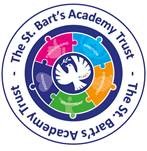 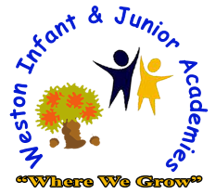 17.10.2205.12.2227.3.2326.6.23Julie Birchall////Matthew Cliffe////Sharon Brown(Resigned 31.12.22)//N/AN/AN/AN/AJohn CollierX/X/Katie MarsonN/A///Kath CampbellN/AN/A//Sarah CamachoN/AN/A//Amy BloorN/AN/AX/